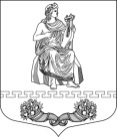 МУНИЦИПАЛЬНЫЙ  СОВЕТ  ВНУТРИГОРОДСКОГО  МУНИЦИПАЛЬНОГО ОБРАЗОВАНИЯ  САНКТ-ПЕТЕРБУРГА  МУНИЦИПАЛЬНОГО  ОКРУГА  ПАРНАС26.12.2013 года                 г. Санкт-Петербург                                 № 9/7Р Е Ш Е Н И ЕОб утверждении Плана противодействия коррупции на 2014 годВ соответствии с Федеральным законом от 25.12.2008 № 273-ФЗ «О противодействии коррупции», Законом Санкт-Петербурга от 23.09.2009 года № 420-79 «Об организации местного самоуправления в Санкт-Петербурге», Законом Санкт-Петербурга от 14.11.2008 № 674-122 «О дополнительных мерах по противодействию коррупции в Санкт-Петербурге», Уставом внутригородского муниципального образования Санкт-Петербурга муниципального округа Парнас, муниципальный совет внутригородского муниципального образования Санкт-Петербурга муниципального округа Парнас,РЕШИЛ:Утвердить План  противодействия коррупции во внутригородском муниципальном образовании  Санкт-Петербурга муниципального округа Парнас на 2014 год.Опубликовать настоящее решение в официальном печатном издании муниципального совета и местной администрации МО МО Парнас.  Настоящее решение вступает в силу в день его официального опубликования (обнародования). Контроль по исполнению настоящего решения возложить на главу внутригородского муниципального образования Санкт-Петербурга муниципального округа Парнас.Глава муниципального образования                                                 А.В. ЧерезовПриложениек решению муниципального советавнутригородского муниципального образованиямуниципального округа Парнасот 26.12.2013  г. № 9/7План противодействия коррупции во  внутригородском муниципальном образовании Санкт-Петербурга МО Парнас на 2014 год№п\пМероприятия*Ответственные исполнители1Срок выполнения1.Организационные мероприятияОрганизационные мероприятияОрганизационные мероприятия1.1Подведение итогов выполнения  плана  противодействия коррупции в МО за 2012-2013 годИсаев М.А.Черезов А.В.I квартал 2014 год1.2Утверждение планов работы Комиссии по противодействию коррупции в МО на 2014 годИсаев М.А.I квартал 2014 год1.3Проведение заседаний Комиссии по противодействию коррупции в МОИсаев М.А.Ежеквартально1.4Участие главы МО, представителей муниципального совета, местной администрации в заседаниях, совещаниях, конференциях, посвященных вопросам реализации антикоррупционной политики Исаев М.А.Черезов А.В.По плану1.4.1Коллегии Администрации Выборгского районаИсаев М.А.Черезов А.В.По плану1.4.2Участие в заседаниях Комиссии по вопросам обеспечения правопорядка и профилактики правонарушений района Санкт-ПетербургаКлоцов В.Р.Один раз в полугодие1.5.Осуществление информационного взаимодействия с Прокуратурой Выборгского района в рамках осуществления надзора за соблюдением законодательства о противодействии коррупцииКлоцов В.Р.В течение года                                                                                                                                                                                                                                                                                                                                                                                                                                                                                                                                                                                                                                                                                                                                                                                            1.6Рассмотрение на служебных совещаниях вопросов правоприменительной практики  по результатам вступивших в законную силу решений судов, арбитражных судов о признании недействительными ненормативных правовых актов, незаконными решений и действий (бездействия) ОМСУ и их должностных лиц в целях выработки и принятия мер по предупреждению и устранению причин выявленных нарушенийСтрукова А.Д.Ежеквартально1.7Обеспечение размещения на официальном сайте МО специальных ссылок на информационный портал «Государственные услуги в Санкт-Петербурге» (www.gu.spb.ru) в целях обеспечения доступа населения к бланкам и формам заявлений, необходимым для обращения за предоставлением государственных услугИсаев М.А.В течение года поддерживается в актуальном состоянии1.8Осуществление информационного взаимодействия между местной администрацией и Администрацией Выборгского района в рамках осуществления мониторинга реализации антикоррупционной политики в ОМСУИсаев М.А.Черезов А.В.В течение года1.9Участие главы МО, представителей муниципального совета (местной администрации) в методических совещаниях с представителями ОМСУ по вопросам реализации антикоррупционной политики, проводимых АРИсаев М.А.Черезов А.В.Один раз в полугодие2.Противодействие коррупции при прохождении муниципальной службы Противодействие коррупции при прохождении муниципальной службы Противодействие коррупции при прохождении муниципальной службы 2.1Обеспечение представления муниципальными служащими, замещающими муниципальные должности и должности муниципальной службы в ОМСУ МО (далее – муниципальные служащие), сведений о доходах, имуществе и обязательствах имущественного характера в соответствии с законодательством и муниципальными правовыми актамиФасхутдинова Л.Г.До 30 апреля 2014 года2.2Осуществление проверок  соблюдения муниципальными служащими требований к служебному поведению в соответствии с законодательством и муниципальными правовыми актамиИсаев М.А.Черезов А.В.По мере поступления информации2.3Подготовка и направление в АР информации о результатах деятельности комиссии  ОМСУ МО по соблюдению требований к служебному поведению муниципальных служащих и урегулированию конфликта интересовИсаев М.А.Черезов А.В.Один раз в полугодие2.4Подготовка и направление в АР информации о фактах обращения в целях склонения муниципальных служащих к совершению коррупционных правонарушений, а также о результатах проверки сведений, содержащихся в указанных обращенияхИсаев М.А.Черезов А.В.По мере поступления информации2.5Осуществление учета и направление в АР информации о фактах уведомления муниципальными служащими представителя нанимателя (работодателя) о выполнении иной оплачиваемой работы в соответствии с частью 2 статьи 11 Федерального закона «О муниципальной службе в Российской Федерации»Фасхутдинова Л.Г.Один раз в полугодие2.6.Осуществление учета уведомлений муниципальных служащих представителя нанимателя о намерении выполнять иную оплачиваемую работуФасхутдинова Л.Г.В течение года по мере поступления информации2.7.Внесение изменений в перечни должностей муниципальной службы, при назначении на которые граждане и при замещении которых муниципальные служащие обязаны представлять сведения о своих доходах, об имуществе и обязательствах имущественного характера, а также сведения о доходах, об имуществе и обязательствах имущественного характера своих супруги (супруга) и несовершеннолетних детейСтрукова А.Д.Фасхутдинова Л.Г.В течение года по мере необходимости2.8.Обеспечение предоставления муниципальными служащими сведений о своих расходах, а также о расходах своих супруги (супруга) и несовершеннолетних детей в случае и в порядке, которые установлены действующим законодательствомФасхутдинова Л.Г.До 01 июля2014 года2.9.Осуществление контроля за расходами муниципальных служащих, расходами их супруг (супругу) и несовершеннолетних детей в порядке установленном действующем законодательствомИсаев М.А.Черезов А.В.В течение года на основании поступившей информации2.10.Размещение на официальном сайте внутригородского муниципального образования Санкт-Петербурга муниципального округа Парнас в информационно-телекоммуникационной сети Интернет сведений о доходах, расходах, имуществе и обязательствах имущественного характера муниципальных служащих и членов их семей, перечень которых установлен нормативно-правовыми актами МС и МА МО МО Парнас.Исаев М.А.Фасхутдинова Л.Г.До 14 мая 2014 года2.11.Проведение обучающих мероприятий для муниципальных служащих по вопросам применения действующего законодательства Российской Федерации и Санкт-Петербурга о противодействии коррупцииИсаев М.А.Черезов А.В.В течение года2.12.Доведение до лиц, поступающих на муниципальную службу Санкт-Петербурга, положений законодательства Российской Федерации и Санкт-Петербурга о противодействии коррупции, в том числе об ответственности за коррупционные правонарушенияФасхутдинова Л.Г.При поступлении на муниципальную службу3.Антикоррупционная экспертиза нормативных правовых актов и их проектов Антикоррупционная экспертиза нормативных правовых актов и их проектов Антикоррупционная экспертиза нормативных правовых актов и их проектов 3.1Проведение антикоррупционной экспертизы нормативно-правовых актов и проектов нормативно-правовых актов с учетом методики проведения антикоррупционной экспертизы нормативных правовых актов и проектов нормативных правовых актов, утвержденной Правительством Российской ФедерацииСтрукова А.Д.Ханжова А.Е.Постоянно3.2Организация размещения проектов муниципальных нормативных правовых актов на официальном сайте внутригородского муниципального образования Санкт-Петербурга муниципального округа Парнас  для проведения независимой антикоррупционной экспертизы проектов нормативных правовых актов в соответствии с действующим законодательствомИсаев М.А.Струкова А.Д.Постоянно в течение года3.3Направление нормативно-правовых актов и их проектов в Прокуратуру Выборгского района г. Санкт-Петербурга для проведения антикоррупционной экспертизыСтрукова А.Д.Ханжова А.Е.Постоянно в течение  года4.Антикоррупционный мониторинг в Санкт-Петербурге Антикоррупционный мониторинг в Санкт-Петербурге Антикоррупционный мониторинг в Санкт-Петербурге 4.1Представление в Администрацию Выборгского района информационных материалов и сведений по показателям антикоррупционного мониторинга в Санкт-Петербурге (далее – мониторинг) в соответствии с законодательством Санкт-Петербурга Исаев М.А.Черезов А.В.В соответствии с планом Администрации Выборгского района4.2Участие в совещаниях, проводимых Администрацией Выборгского района, по вопросам организации и проведения мониторингаИсаев М.А.Черезов А.В.В течение года5.Привлечение граждан и институтов гражданского общества к реализации антикоррупционной политики в                     Санкт-Петербурге, антикоррупционная пропаганда и информационное обеспечение реализации антикоррупционной политикиПривлечение граждан и институтов гражданского общества к реализации антикоррупционной политики в                     Санкт-Петербурге, антикоррупционная пропаганда и информационное обеспечение реализации антикоррупционной политикиПривлечение граждан и институтов гражданского общества к реализации антикоррупционной политики в                     Санкт-Петербурге, антикоррупционная пропаганда и информационное обеспечение реализации антикоррупционной политики5.1Рассмотрение в соответствии с действующим законодательством обращений граждан и организаций, содержащих сведения о коррупции (в том числе поступивших из ИОГВ) по вопросам, находящимся в компетенции ОМСУ МОИсаев М.А.Черезов А.В.В течение года5.2.Размещение на официальном сайте внутригородского муниципального образования Санкт-Петербурга муниципального округа Парнас информации о специальной линии «Нет коррупции!»Исаев М.А.Поддержание в актуальном состоянии5.3Участие представителей ОМСУ МО в научно-представительских мероприятиях по вопросам противодействия коррупции, организованных научными организациями, образовательными учреждениями и институтами гражданского обществаИсаев М.А.Черезов А.В.В течение года по мере необходимости5.3Информирование населения Санкт-Петербурга, в том числе через официальный сайт МО, о ходе реализации антикоррупционной политики в ИОГВ, ОМСУ, МУ и МУПИсаев М.А.Ежеквартально5.4Размещение на официальном сайте МО информацииИсаев М.А.В течение года5.4.1О государственных и муниципальных услугах, предоставляемых ОМСУ МОИсаев М.А.5.4.2Предоставление информации о деятельности ОМСУ МО в соответствии с действующим законодательством и муниципальными правовыми актамиИсаев М.А.Черезов А.В.В течение года6. Антикоррупционные мероприятия в сфере муниципального заказа и использования средств местного бюджета6. Антикоррупционные мероприятия в сфере муниципального заказа и использования средств местного бюджета6. Антикоррупционные мероприятия в сфере муниципального заказа и использования средств местного бюджета6. Антикоррупционные мероприятия в сфере муниципального заказа и использования средств местного бюджета6.1Анализ практики заключения муниципальных контрактов на поставку товаров, выполнение работ, оказание услуг для муниципальных нужд с целью соблюдения требований законодательства, а также соблюдения основного критерия исполнения муниципального контракта - минимальной цены поставщика при соблюдении требования качества продукции и сроков поставки товаров или выполнения работ, услугИсаев М.А.Один раз в полугодие6.2Проведение плановых и внеплановых проверок:- расходования средств местного бюджета, выделяемых на реализацию приоритетных программ;- соответствия заключаемых ОМСУ договоров и контрактов на поставку товаров, проведение работ, оказание услуг действующему законодательствуВ течение года